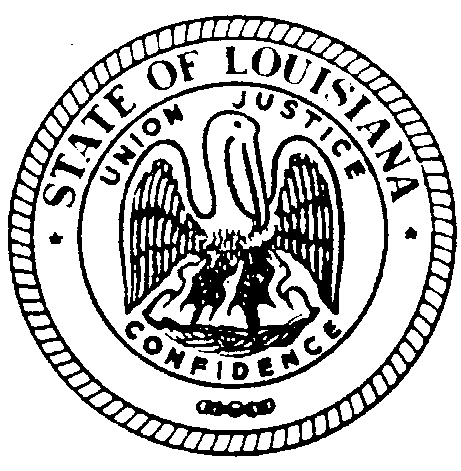 STATE OF LOUISIANALOUISIANA BOARD FOR HEARING AID DEALERS308 Gregory Dr.  Luling, LA 70070    E-Mail- labhad@la.gov   Voice/Text: (504) 655-0383BOARD MEETING          DATE:		         SATURDAY JANUARY 30, 2021                                    TIME:		                 1:30PM-4:00PMLOCATION:		Embassy Suite of Baton Rouge    4914 Constitution Ave.      Baton Rouge, LA 70808
             Caucas RoomThis meeting is open to the public.
Submitted on behalf of The Louisiana State Board for Hearing Aid Dealers by:Dina ZeeviAdministrative SecretaryLouisiana Board for Hearing Aid Dealers(504)655-0383labhad@la.govState of LouisianaTHE LOUISIANA BOARD FOR HEARING AID DEALERSEMBASSY SUITES    4914 CONSTITUTION AVE    BATON ROUGE, LA 70808CAUCAS ROOMAGENDACALL TO ORDER – Roll Call-Establish Quorum  Public CommentsAPPROVAL OF AGENDAREADING/APPROVAL OF MINUTES -  June 6, 2020SECRETARY/TREASURER’S REPORTReview Budget YTDADMINISTRATIVE SECRETARY’S REPORT Licensed HAD RenewalsTTP IssuedCert. of Endorsement IssuedHearing Exam Applicants- Pass/Fail Corp. Form RenewalsCOMMITTEE REPORTSEthics Committee-Kirt LoupeExamination Committee-Bryan StinsonLegislative Committee- Jeremy Stroud  TeleCare/TeleHealth Committee Report-J. Stroud, E. Fonte, B. StinsonUNFINISHED BUSINESSOffice Inspection Forms-HIPAA Inquiry/RequirementStatute Revision Re: CEU hoursInsurance Expense-ORM (Line item on Budget)CEU Reduction- UpdateNEW BUSINESSBylaw Revision RE: Audiometric CalibrationLicense Renewal Form RevisionsBackground Check for ApplicantsService/Repair Hearing Aid by Unlicensed Staff- Review DefinitionVirtual CEUs for 2021Accredited Hours- DefinedELECTION OF OFFICERS DATE AND LOCATION OF NEXT 2021 MEETING/PRACTICAL EXAMINATIONADJOURNMENT